Publicado en Karlsruhe, Alemania el 17/11/2022 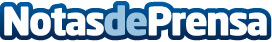 WhatImean, el corrector de textos, lanza su versión en españolWhatImean lanza su versión para el mercado hispanohablante con la que todo el mundo puede obtener textos sin errores y con mejoras de estilo apoyándose en la experiencia y la tecnología de Congree
Datos de contacto:Thorsten StaabDirector de Marketing0049 151 193 44702Nota de prensa publicada en: https://www.notasdeprensa.es/whatimean-el-corrector-de-textos-lanza-su_1 Categorias: Nacional Idiomas Comunicación Marketing Software http://www.notasdeprensa.es